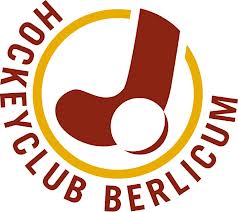 Jeugdplan2013-2017InleidingDoor de sterke groei van onze vereniging en meer specifiek de jeugd heeft HC Berlicum besloten de ontwikkeling van haar jeugdafdeling centraal te stellen.Doelstelling: in de komende periode 2013-2017zullen wij flink inzetten op verdere verbeteringen van het jeugdplan, waarin spelplezier en prestaties hand in hand gaan. Wij vinden de ontwikkeling van het hockeyniveau belangrijk waarbij alle spelers de kans krijgen zich optimaal te ontwikkelen. Daarbij willen wij zorgen dat er een goede spreiding van de jeugdteams over de verschillende klassen ontstaat zodat iedere speler zoveel mogelijk op zijn of haar eigen niveau kan spelen.Bijkomend zullen wij ons richten op het blijven stimuleren en begeleiden van de groei van onze jeugdafdeling, positief gedrag op en rond de velden (o.a training positief coachen), betrokkenheid van onze spelers en de inzet van ouders.Missie, visie en kernwaardenOnze missieWij willen een club zijn waar iedereen zicht thuisvoelt, betrokken is en waar spelers zich op ieder niveau optimaal kunnen ontwikkelen.Onze visieSpelers hockeyen omdat ze er plezier aan beleven met andere spelers te sporten. Spelers laten zich op hun eigen niveau optimaal uitdagen voor een maximale prestatie.Onze kernwaardenNaast de reeds bestaande waarden van gemoedelijkheid en een prettig sociaal klimaat wil HC Berlicum in de komende jaren deze begrippen en ambitie meer laten groeien naar kwaliteit en aandacht.Voor de komende periode zijn naast kwaliteit ook structuur en betrokkenheid de peilers van het jeugdplan.Kwaliteit: van de hockeyopleiding: trainers, trainingen, begeleiding en organisatie.Structuur: een gestructureerde manier van trainen en coachen met een duidelijke aanpak van training en begeleiding op het gebied van: technische- en tactische vaardigheden, fysieke aspecten (loopvermogen) en mentaliteit/motivatie.Betrokkenheid: van een ieder omdat het leuk is bij HCB en omdat de trainingen leuk, prikkelend, gevarieerd en uitdagend zijn.Doelstellingen Jeugdplan 2013-2017Voor de komende jaren is onze ambitie:Alle spelers en teams krijgen de kans zich optimaal te ontwikkelen;Goede spreiding van de jeugdteams over de verschillende klassen zodat spelers zo veel mogelijk op hun eigen niveau kunnen spelen;Daarnaast ambiëren wij ook:Een soepele overgang van spelers van de Jeugd naar de Senioren;Stabiliteit in het aantal jeugdleden en een evenwichtige verdeling in de omvang van de categorieën;Goed gedrag op en rond de velden van spelers, trainers, coaches, teambegeleiders, ouders en andere betrokkenen van HCB;Betrokkenheid van jeugdspelers met HCB waardoor ze zich verbonden voelen met de club en ook na de jeugd bij HCB blijven spelen;Inzet van ouders in functies die er toe doen.Speerpunten:Veel aandacht voor de opleiding van onze jeugdspelers zodat alle spelers de kans krijgen zich optimaal te ontwikkelen en er een goede spreiding van de jeugdteams over de verschillende klassen ontstaat waardoor iedere speler zoveel mogelijk op zijn of haar eigen niveau kan spelen.Hoe gaan wij onze ambities realiseren?Door het uitbreiden van de focus van de trainingsstaf van senioren  naar de jeugd (FEDCBA) en trainende mini’s;Door de spelers allround op te leiden;Door goede kwaliteit van trainers en trainingen;Door goede organisatie van de trainingen;Door meer aandacht te schenken aan de specifieke behoeften van de eerste lijns teams en hun begeleiders;Door meer aandacht te schenken aan selectie van meer prestatief georiënteerde teams gecombineerd naast de instanthouding van recreatief hockeyDoor het vergroten van de kennis en kunde van de coaches door opleiding en begeleiding;En ook:Door het managen van de groei van het aantal jeugdleden;Door het opstellen van een aantal simpel te handhaven HCB leefregels;Door het begeleiden van spelers die overgaan van de jeugd naar de senioren; Door Heren en Dames 1 spelers in te zetten als trainer- en coach voor onze eerstelijns teams;Door ABC spelers in te zetten als scheidsrechters, assistent-trainers en -coaches, door regelmatig feesten, clinics ed voor ze te organiseren, door de inzet van een actief jeugdbestuur, door betaald werk als assistent-trainer/coach aan te bieden, en dergelijke;Door het vergroten van de kennis en kunde van teambegeleiders;Door het vergroten van de betrokkenheid van ouders.